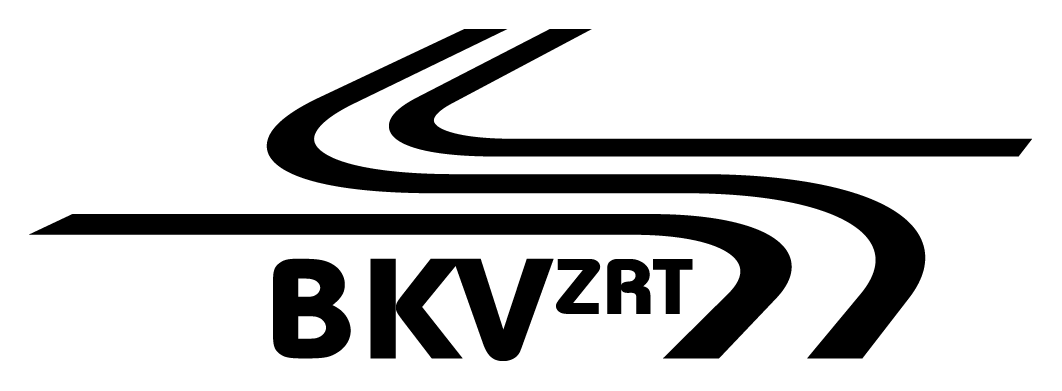 Hajózási létesítményekben és műtárgyakban keletkezett árvízi kár helyreállításaversenyeztetési eljárásEljárás száma: BKV Zrt. VB-213/15AJÁNLATI FELHÍVÁSBudapestAJÁNLATI FELHÍVÁSAjánlatkérő neve:		Budapesti Közlekedési Zártkörűen Működő Részvénytársaság Gazdasági Igazgatóság, Beszerzési Főosztály beszerzési főosztályvezető1072 Budapest VII. kerület, Akácfa u. 15. Telefonszám: 461-6578, Fax: 322-64381. 	Az eljárás száma: BKV Zrt. VB-213/152. 	A beszerzés tárgya és mennyisége:Hajózási létesítményekben és műtárgyakban keletkezett árvízi kár helyreállítása3.	A teljesítés helye:	A műszaki diszpozícióban meghatározottak szerint4.	A teljesítés határideje, a szerződés hatálya: A teljesítés határideje tervezetten 2015. december 31. napja.5.	Ellenszolgáltatás teljesítésének feltétele:A vállalkozási szerződés tárgyát képező ellenérték kiegyenlítése a szerződés teljesítésének Ajánlatkérő általi igazolását követően, az Ajánlatkérőhöz benyújtott számla alapján, a számla kézhezvételétől számított harminc naptári napon belül, átutalással történik.Ajánlatkérő előleget nem fizet.Ajánlatkérő késedelmes fizetése esetén a Ptk.-ban meghatározott mértékű késedelmi kamat számítható fel.A jelen eljárás tárgyát képező munkák kapcsán Ajánlatkérőnek elszámolási kötelezettsége van, így a műszaki diszpozícióban részletezett munkák tekintetében az ajánlati árak táblázati soronként külön kiállított számlát igényelhet.6.	Szerződést biztosító mellékkötelezettségek:Ajánlattevőnek legalább 12 hónap jótállást kell vállalnia teljesítéséért, valamint a hibás teljesítésből eredő károk megtérítésére.Ajánlattevőnek ajánlatában kifejezetten nyilatkoznia kell az általa vállalt jótállás időtartamáról.Ajánlatkérő késedelmes teljesítés esetén naponta 0,5 %, hibás teljesítés, illetve a teljesítés meghiúsulása esetén 15 %-os kötbért érvényesíthet.7. Ajánlati ár: Az ellenszolgáltatás nettó értékét a mellékelt „Ajánlattételi nyilatkozat” kitöltésével magyar forintban kell megadni.A nettó egységáraknak tartalmaznia kell a szerződésszerű teljesítéshez szükséges összes járulékos gyártási, munka-, anyag-, szállítási és egyéb költségekkel – ideértve a fuvarozás, tárolás, rakodás, csomagolás, hatósági engedélyek költségeit is – valamint a különféle vámköltségeket és adókat, az általános forgalmi adó kivételével.8.	Ajánlattevőkkel szemben támasztott alkalmassági követelmények:	Műszaki, szakmai alkalmassági követelmények:Az ajánlattevőnek rendelkeznie kell hajójavítási tevékenységre vagy hajózási létesítmények javítására vagy építésére vonatkozó, az előző öt év során teljesített, legalább egy darab összességében 5 millió Ft értékű hajójavítási referenciávalMűszaki alkalmasság igazolására kért adatok és tények (igazolás módja):Az ajánlattevőnek (közös ajánlattevőnek) ésazáltala igénybevennikívántalvállalkozójának:Ismertetnie kell a jelen Ajánlati felhívás megküldését megelőző 60 hónap során végzett legjelentősebb teljesítéseit. A referenciaigazolásnak vagy nyilatkozatnak legalább a következő adatokat kell tartalmaznia: a teljesítés ideje, a szerződést kötő másik fél, a szolgáltatás/kivitelezés tárgya, az ellenszolgáltatás összege, továbbá nyilatkozni kell arról, hogy a teljesítés az előírásoknak és a szerződésnek megfelelően történt-e.A korábbi teljesítés referenciaigazolással vagy referencianyilatkozattal is teljesíthető.9.	Az Ajánlattevők által az ajánlathoz kötelezően csatolandó igazolások, nyilatkozatok:Ajánlattevőnek (közös ajánlattevőnek), illetve az igénybe venni kívánt alvállalkozójának ajánlatában a következő dokumentumokat kell benyújtania:Ajánlattételi nyilatkozatAjánlati árak táblázataAz alkalmasság körében előírt igazolások/nyilatkozatokNyilatkozatot az alvállalkozókrólReferenciaigazolás vagy nyilatkozatAz ajánlatban meg kell jelölni az Ajánlattevő által a szerződés teljesítéséhez igénybe venni kívánt alvállalkozókat, valamint nyilatkoznia kell az alvállalkozó által végzendő tevékenységről, és annak a teljes ajánlatra vonatkozó mértékéről.10.	Kiegészítő tájékoztatás:Az eljárással kapcsolatban további kérdések feltevése, információ kérése kizárólag írásban a www.electool.hu oldalon (https://electool.com/sourcingtool/) lehetséges, jelen felhívás 12. pontjában meghatározott időpontig.11.	Az ajánlatok lezárása és megjelölése:Az ajánlatokat a jelen felhíváshoz mellékelt nyilatkozatokat kitöltve, cégszerűen aláírva, folyamatos lapszámozással ellátva, a https://electool.com/sourcingtool/ elektronikus rendszerébe feltöltve kell benyújtani. (www.electool.hu oldalról érhető el) Amennyiben a Tisztelt Ajánlattevő az Electool rendszerben még nem regisztrált, ezt a kozbeszerzes@bkv.hu e-amil címen kérjük jelezni, annak érdekében, hogy a regisztráláshoz szükséges meghívók kiküldésre kerülhessenek.Meghívó kérésének határideje: 2015. november 10.Kérjük, hogy Ajánlattevő ajánlatában adja meg az elérhetőségéhez szükséges adatokat: ajánlattevő cég neve, székhelye, telefonszáma, telefax-száma, a kapcsolattartó személy neve, beosztása. 12.	Az Ajánlati felhívással kapcsolatos kérdések és válaszok:Az eljárással kapcsolatos kérdések feltevése, információ kérése 2015. november 11 –ig kizárólag írásban a www.electool.hu felületen keresztül tehető. 13.	Az ajánlatok feltöltésének határideje:2015. november 13. 12 óra 00 perc	Az ajánlatok megtekintésének időpontja: 2015. november 13. 12 óra 01 percAz Ajánlattevők a benyújtott ajánlatokat a feltöltési idő lejárta után az Electool oldalán az eljárás címére kattintva a Felolvasólapon megtekinthetik.A nyertes ajánlat nyomtatott formában történő benyújtásának helye:Az elektronikusan feltöltött ajánlatot az eredményhirdetés után a nyertes Ajánlattevőnek Ajánlatkérő részére 3 munkanapon belül nyomtatott formában is, 1 eredeti példányban be kell nyújtania – munkanapokon 8:00-14:00 között – az alábbi címre:BKV Zrt. Gazdasági Igazgatóság, Beszerzési FőosztályBeszerzés Irányítási Osztály1072. Budapest VII., Akácfa utca 15. III. emelet B303. irodaAjánlattevő neve és címeAjánlat „Hajózási létesítményekben és műtárgyakban keletkezett árvízi kár helyreállítása” tárgyú eljárásbanEljárás száma: BKV Zrt. VB-213/15Az ajánlatok elbírálása:Az Ajánlatkérő az ajánlati felhívásban meghatározott feltéteknek megfelelő ajánlatokat a legalacsonyabb összegű ellenszolgáltatás alapján bírálja el.Az ajánlati kötöttség lejártának időpontja: Az eredményhirdetéstől számított 30 nap.Hiánypótlás:Az Ajánlatkérő a versenyeztetési eljárás során az Ajánlattevők részére teljes körű hiánypótlási lehetőséget biztosít. Ajánlatkérő a hiánypótlási felhívásban pontosan megjelölt hiányokról és a hiánypótlási határidőről írásban tájékoztatja az Ajánlattevőket.Egyéb rendelkezések:Az Ajánlatkérő fenntartja a jogot, hogy az ajánlatok elbírálása során az eljárást eredménytelennek nyilvánítsa.Az Ajánlatkérő a benyújtott ajánlatok értékelésének eredményétől függően tárgyalást tarthat, valamint ártárgyalást ill. elektronikus árlejtést tart. A tárgyalások és az árlejtés menetéről, feltételeiről, időpontjáról (informatikai hátteréről, stb.) az Ajánlatkérő egyidejűleg tájékoztatja valamennyi Ajánlattevőt.Az Ajánlatkérő a benyújtott ajánlatok értékelésének eredményétől függően a szerződéses feltételek tekintetében tárgyalást, az ajánlati árak tekintetében, pedig ártárgyalást tarthat. Ajánlatkérő az érvényes ajánlatot benyújtó ajánlattevőket kéri fel elektronikus árlejtésre, vagy ártárgyaláson való részvételre.1. sz. mellékletAjánlattételi nyilatkozatAjánlatkérő:	Budapesti Közlekedési Zártkörűen Működő Részvénytársaság	Gazdasági Igazgatóság, 	Beszerzési Főosztály 	1072 Budapest, Akácfa u. 15. Az eljárás tárgya: Hajózási létesítményekben és műtárgyakban keletkezett árvízi kár helyreállításaAjánlattevőcégadataiNév:	Székhely:	Cégjegyzésrejogosultszemélyneve:	E-mail cím: ……………………………………………………………….….Telefonszám:	Kapcsolattartásra kijelölt személy neve, elérhetősége (e-mail cím/telefon/fax szám): ………………	Nettó ajánlati ár: ……………………………. Alulírottak kijelentjük, hogy a felhívás szerinti szerződéses feltételeket elfogadjuk, jelen ajánlatunkat a szerződéskötésig fenntartjuk.………………………., 2015. ................... (hó) ........ (nap) 	.....		Ajánlattevő cégszerű aláírása2. sz. mellékletNyilatkozat az alvállalkozó(k)rólCímzett:	Budapesti Közlekedési Zártkörűen Működő Részvénytársaság
	Gazdasági Igazgatóság	Beszerzési Főosztály	1072 Budapest Akácfa u. 15.Alulírott ...................................(név) a ………………………………….(cég neve), mint Ajánlattevő nevében nyilatkozattételre jogosult személy a BKV Zrt., mint Ajánlatkérő BKV Zrt. VB-213/15. számú „Hajózási létesítményekben és műtárgyakban keletkezett árvízi kár helyreállítása” tárgyú eljárásában nyilatkozom, hogy a felhívásban megjelölt tevékenység elvégzéséhez az alábbiakban megnevezett alvállalkozók bevonását tervezzük:………………………., 2015. ................... (hó) ........ (nap) 	Cégszerű aláírás		3. sz. melléklet………………………….. (cégnév) kérelmére kiállítottREFERENCIA IgazolásAz igazolást kiállító (Megrendelő, megbízó, stb., a szerződést kötő másik fél): cégneve: 	cégjegyzékszáma: 	székhelye: 	a nyilatkozatot aláíró(k) neve:	A referenciát kérővel kötött szerződésA szolgáltatás tárgya: .	A teljesítés ideje: 	ellenszolgáltatás összege: 	Vélemény (a teljesítés szerződésszerű volt-e, egyéb):  A referenciával kapcsolatban további tájékoztatást nyújtó: neve: 	beosztása: 	telefonszáma: 	………………………., 2015. ................... (hó) ........ (nap) 	Cégszerű aláírás3. sz. mellékletReferencianyilatkozat……………………, 2015. év ................... hó ........ nap	.....		Ajánlattevő cégszerű aláírása4. sz. mellékletVersenyeztetési eljárásban ajánlattevői nyilatkozatAlulírott 	, mint a(z) 	….................. (cégnév, székhely) cégjegyzésre jogosult képviselője jelen nyilatkozat aláírásával kijelentem, hogy a(z) …………………………… (cégnév) mint Ajánlattevőa)	Nem áll végelszámolás, felszámolási eljárás, cégbírósági törvényességi felügyeleti- (megszüntetési), csődeljárás vagy végrehajtás alatt;b)	Nem függesztette fel tevékenységét; c)	Nem követett el gazdasági illetőleg szakmai tevékenységével kapcsolatban jogerős bírósági ítéletben megállapított bűncselekményt;d)	Nem került jogerősen eltiltásra közbeszerzési eljárásokban való részvételtől;e)	Nem szolgáltatott hamis adatot korábbi – három évnél nem régebben lezárult – közbeszerzési eljárásbanf) a BKV Zrt-vel szemben nem állt illetve nem áll polgári peres eljárásban, egyéb jogvitában; nincs a BKV Zrt-vel szemben fennálló, lejárt kötelezettsége, nem, vagy nem volt tulajdonosa, tisztségviselője olyan gazdasági társaságnak, amelynek kiegyenlítetlen tartozása van vagy maradt fenn a BKV Zrt-vel szemben.Tudomásul veszem, hogy a kizáró okok fennállta esetén Ajánlatkérő az ajánlatomat érvénytelenné nyilváníthatja.……………………, 2015. év ................... hó ........ nap	.....		Ajánlattevő cégszerű aláírása5. számú melléklet(1/3 oldal)nYILATKOZATaz adózásról és a tényleges tulajdonosrólA * megjelölt nyilatkozatok közül a megfelelő választandó.A) Alulírott ................................., mint a(z) ...................................................... képviseletére jogosult személy kijelentem, hogy az általam képviselt vállalkozás olyan társaságnak minősül, melyet szabályozott tőzsdén jegyeznek.**Kelt …………, 201…. év …hó….nap	………………………………..Ajánlattevő cégszerű aláírásaVAGY*B) Alulírott ................................., mint a(z) ...................................................... képviseletére jogosult személy kijelentem, hogy az általam képviselt vállalkozás olyan társaságnak minősül, melyet nem jegyeznek szabályozott tőzsdén.***Kelt …………, 201…. év …hó….nap	………………………………..Ajánlattevő cégszerű aláírása** amennyiben ajánlatkérő szabályozott tőzsdén jegyzett társaság*** amennyiben ajánlatkérő szabályozott tőzsdén nem jegyzett társaság. Ebben az esetben szükséges a tényleges tulajdonosok köréről nyilatkozni.5. számú melléklet (2/3 oldal)Tényleges tulajdonosok ** **Kijelentem, hogy az általam képviselt társaság – a pénzmosás és a terrorizmus finanszírozása megelőzéséről és megakadályozásáról szóló 2007. évi CXXXVI. törvény 3. § r) pontja szerinti definiált – tényleges tulajdonosa megismerhető és az alábbi tényleges tulajdonosok rendelkeznek tulajdonosi részesedéssel:VAGY*Kijelentjük, hogy az általunk képviselt társaság a pénzmosásról szóló törvény 3. § ra)-rd) pontja szerint definiált tényleges tulajdonossal nem rendelkezik, így a 3. § re) pontja alapján az vezető tisztségviselő(k) nevéről és állandó lakhelyéről nyilatkozunk:	………………………………..Ajánlattevő cégszerű aláírása** ** A tényleges tulajdonosok köréről csak abban az esetben nem szükséges nyilatkozni, ha ajánlattevő gazdasági társaságot szabályozott tőzsdén jegyzik.5. számú melléklet (3/3 oldal)Nyilatkozat a 25%-ot meghaladó mértékben tulajdoni résszelvagy szavazati joggal rendelkező szervezetekrőlKijelentem, hogy az általam képviselt társaságban az alábbiakban megjelölt jogi személy vagy személyes joga szerint jogképes szervezetek rendelkeznek 25%-ot meghaladó részesedéssel:Kijelentem továbbá, hogy a fent megjelölt szervezetek vonatkozásában (ha van ilyen) is fennállnak az alábbiakban meghatározott feltételek.A * megjelölt nyilatkozatok közül a megfelelő aláhúzásával, vagy a nem megfelelő áthúzásával szíveskedjenek jelölni a) EU-, EGT- vagy OECD-tagállamban rendelkezik adóilletőséggel vagy olyan 	államban rendelkezik adóilletőséggel, mellyel Magyarországnak kettős adózás elkerüléséről szóló egyezménye van.VAGY*	b) a szerződéssel kapcsolatban megszerzett jövedelme az adóilletősége szerinti országban nem adózik kedvezményesebben (a jövedelemre kifizetett végleges, adó-visszatérítések után kifizetett adót figyelembe véve), mint ahogy a gazdasági szereplő az adott országból származó belföldi forrású jövedelme után adózna (ennek a feltételnek nem kell eleget tennie a gazdasági szereplőnek, ha Magyarországon bejegyzett fióktelepe útján fogja teljesíteni a szerződést és a fióktelepnek betudható jövedelemnek minősülne a szerződés alapján kapott jövedelem).a) Kijelentem, hogy a fent megjelölt szervezetek – pénzmosás és a terrorizmus finanszírozása megelőzéséről és megakadályozásáról szóló 2007. évi CXXXVI. törvény 3. § r) pontja szerinti definiált – tényleges tulajdonosa megismerhető.VAGY*b) Kijelentem, hogy a fent megjelölt szervezetek a pénzmosás és a terrorizmus finanszírozása megelőzéséről és megakadályozásáról szóló 2007. évi CXXXVI. törvény 3. § r) pontja szerinti tényleges tulajdonosa nincs.Kelt …………, 201…. év …hó….nap	………………………………..  Ajánlattevő cégszerű aláírása6.sz. mellékletMűszaki diszpozíció1.	Haller utca kikötő: A váró üvegfalának egyik üvege hiányzik Bejáróhíd lánctartó oszlop hiányzikAz üveglapot pótolni kell. A bejáróhíd lánctartó oszlopot pótolni kell 2.	Boráros tér kikötő: A bejáróhíd rögzítő láncai elszakadtak, utasbiztonsági szempontból pótolni kell 3.	Szent Gellért tér, (Szabadság híd) kikötő:A váró üvegfalának egyik rögzítő csavarja hiányzik A rézsű lépcsőelemei elmozdultak A rögzítőcsavart pótolni kell, különben az üveglap összetörésével kell számolni.A kicsorbult lépcsőket ki kell javítani, az elmozdult elemeket a helyükre kell tenni, a hibás elemeket el kell távolítani és újat kell készíteni helyettük, 4.	Petőfi tér (Erzsébet híd) kikötő: A tájékoztató táblák fóliái eláztak, megsérültek Az elektromos világító berendezés armatúrája elázott.Az elektromos világító eszközöket ki kell tisztítani, érintésvédelmi ellenőrzést kell végezni.5.	Batthyány téri kikötő: A tájékoztató táblák fóliái eláztak, megsérültek Az elektromos világító berendezés armatúrája elázott.Az elektromos világító eszközöket ki kell tisztítani, érintésvédelmi ellenőrzést kell végezni.6.	Jászai Mari tér, hajóállomás: A lépcsőelemek elmozdultak, csorbultak, korrodáltak A bejáró híd fa deszkázata meglazult, hézagos;A kicsorbult lépcsőket ki kell javítani, az elmozdult elemeket a helyükre kell tenni, a hibás elemeket el kell távolítani és újat kell készíteni helyettük. A bejáró híd hiányzó fa járó elemeit pótolni kell.a csorba lépcsőfokokat epoxigyantás betonjavító habarccsal ki kell egészíteni, tapadó híd alkalmazásával,a bejáró híd fa deszkázatát pótolni kell, a deszkákat zömíteni, az eredeti állapotba kell helyezni.7.	Margitsziget szökőkút hajóállomás: A bejáró híd fa deszkázata meglazult, hézagos;A kikötő rögzítő kötelei az árvíz alatti megnövekedett terhelés hatására sérültek.A kikötő rögzítő kötelei az árvíz alatti megnövekedett terhelés hatására sérültek, cseréjük szükséges, a kikötőponton biztonságos rögzítésének érdekében, utas és a hajózás biztonsága megőrzésének érdekében.A bejáró híd fa deszkázatát pótolni kell, a deszkákat zömíteni, az eredeti állapotba kell helyezni.8.	Margitsziget Szállodák hajóállomás: A bejáró híd fa deszkázata meglazult, hézagos;A kikötő rögzítő kötelei a az árvíz alatti megnövekedett terhelés hatására sérültek.A kikötő rögzítő kötelei az árvíz alatti megnövekedett terhelés hatására sérültek, cseréjük szükséges, a kikötőponton biztonságos rögzítésének érdekében, utas és a hajózás biztonsága megőrzése érdekében.A bejáró híd fa deszkázatát pótolni kell, a deszkákat zömíteni, az eredeti állapotba kell helyezni9.	Dráva utca hajóállomás: A bejáró híd fa deszkázata meglazult, hézagos;A kikötő rögzítő kötelei az árvíz alatti megnövekedett terhelés hatására sérültek;Elektromos szerelvények eláztak.A kikötő rögzítő kötelei az árvíz alatti megnövekedett terhelés hatására sérültek, cseréjük szükséges, a kikötőponton biztonságos rögzítésének érdekében, utas és a hajózás biztonsága megőrzése érdekében.A bejáró híd fa deszkázatát pótolni kell, a deszkákat zömíteni, az eredeti állapotba kell helyezni.10.	Árpád-híd, Népfürdő utca, kikötő: A tájékoztató táblák fóliái eláztak, megsérültek Az elektromos világító berendezés armatúrája elázott Az elektromos világító eszközöket ki kell tisztítani, érintésvédelmi ellenőrzést kell végezni.11.	Budapest, XIII., Meder utca, kikötő: A támgerenda fészek alapozása körül repedések, süllyedés különbségek, talajkimosódás keletkezett, az alap kilazult.A tájékoztató táblák fóliái eláztak, megsérültekAz alap körül a kimosódott talajt pótolni kell megfelelő tömörítéssel, majd a rézsű alapját és burkolatát helyre kell állítani kőműves munkával, betonozással.12.	Újpest, Árpád út, kikötő: A támgerenda fészek az egyik helyen teljesen kiszakadt, a lehorgonyzó csavarok kihúzódtak az alapozásból, az alapozás széttöredezett, a támgerenda elvesztette a kitámasztó funkció szerepét. A váró tájékoztató fóliája felázott, sérült; A váró fémszerkezet festése több helyen megsérült; Új alapozást kell készíteni, a rézsűburkolatot helyre kell állítani.A támgerenda fészek alapozását ismételten el kell készíteni, ehhez szükséges a régi, széttöredezett alap kibontása, majd az új alapozás elkészítése, a rézsű helyreállítása, szükség szerint talajtömörítés, talajcsere, talajszilárdítás is szóba jöhet;az alap körül a rézsűburkolatot szintén helyre kell állítani; szükség esetén talajpótlás, talajtömörítés, vasalt aljzat, új rézsűburkolat készítendő.A világító berendezés jelen állapotában használatra nem alkalmas, érintésvédelmi szempontból veszélyes. A világító berendezést ki kell tisztítani, szigetelését ellenőrizni.13.	Óbudasziget, kikötő: A bejáró híd fa deszkázata meglazult, hézagos;A kikötő rögzítő kötelei a az árvíz alatti megnövekedett terhelés hatására sérültek.A kikötő rögzítő kötelei az árvíz alatti megnövekedett terhelés hatására sérültek, cseréjük szükséges, a kikötőponton biztonságos rögzítésének érdekében, utas és a hajózás biztonsága megőrzése érdekében.A bejáró híd fa deszkázatát pótolni kell, a deszkákat zömíteni, az eredeti állapotba kell helyezni.14.	Római part, kikötő: A bejáró híd fa deszkázata meglazult, hézagos;A kikötő rögzítő kötelei az árvíz alatti megnövekedett terhelés hatására sérültek.A kikötő rögzítő kötelei az árvíz alatti megnövekedett terhelés hatására sérültek, cseréjük szükséges, a kikötőponton biztonságos rögzítésének érdekében, utas és a hajózás biztonsága megőrzése érdekében.A bejáró híd fa deszkázatát pótolni kell, a deszkákat zömíteni, az eredeti állapotba kell helyezni.15.	Újpest, Megyer Révállomás: A kikötő lejáró lépcső oldala sérült, kimosódott; A bejáró híd fa deszkázata meglazult, hézagos;A kikötő lejáró lépcső betonszerkezeteit a révházi vb. szerkezetek javítási javaslata szerint kell helyreállítani az élvédő szögvassal együtt.16.	Pünkösdfürdő Révállomás:A bejáró híd fa deszkázata meglazult, hézagos;A kikötő rögzítő kötelei az árvíz alatti megnövekedett terhelés hatására sérültek.A kikötő rögzítő kötelei az árvíz alatti megnövekedett terhelés hatására sérültek, cseréjük szükséges, a kikötőponton biztonságos rögzítésének érdekében, utas és a hajózás biztonsága megőrzése érdekében.A bejáró híd fa deszkázatát pótolni kell, a deszkákat zömíteni, az eredeti állapotba kell helyezni.17.	Népsziget, hajójavító üzem A vízelzáró aknánál a talaj kimosódott, a burkolat megsérült a támfal megrepedtA bejáró híd úszómű felöli rögzítése kiszakadt Az áramellátó tartószerkezete megnyomódott, eldeformálódott, megsérült az elektromos mágneskapcsolók eláztak, zajosan üzemelnek A híd rögzítését pótolni kell.A vízelzáró aknánál a talajkimosódást új feltöltéssel meg kell szüntetni, az új homokos kavics feltöltést 20 cm-es rétegekben tömöríteni szükséges, a felszíni burkolatot betonozással helyre kell állítani,Az áramellátó tartószerkezetét ki kell egyengetni, le kell ellenőrizni, nem keletkezett-e káros repedés, alakváltozás az anyagon, a hegesztéseknél, ha igen, azokat javítani szükséges,Az elektromos berendezéseket célszerű magasabbra helyezni, a mágneskapcsolókat cserélni.SorszámAlvállalkozó cég neve, székhelyeTevékenység megnevezéseKözreműködés mértéke (%)1.2.stb.Teljesítés ideje(év, hó, nap)Szerződést kötő másik fél megnevezéseA szolgáltatástárgyaésmennyisége Ellenszolgáltatás összegeA teljesítés megfelelő volt-eA referenciát igazoló személy neve, elérhetőségeNévLakcímNévLakcím25%-ot meghaladó mértékben tulajdoni résszel vagy szavazati joggal rendelkező szervezet neve25%-ot meghaladó mértékben tulajdoni résszel vagy szavazati joggal rendelkező szervezet címe